МОУ «СОШ №3с углубленным изучением музыкальных предметовим. А. П. Иванова» город Бежецк Тверская областьСборник маршрутных листов и заданий для уроков литературы в 9 классеАвтор: Бирюкова Наталья Николаевна,учитель русского языка и литературы МОУ «СОШ №3 с углубленным изучением музыкальных предметовим. А. П. Иванова» город Бежецк Тверская область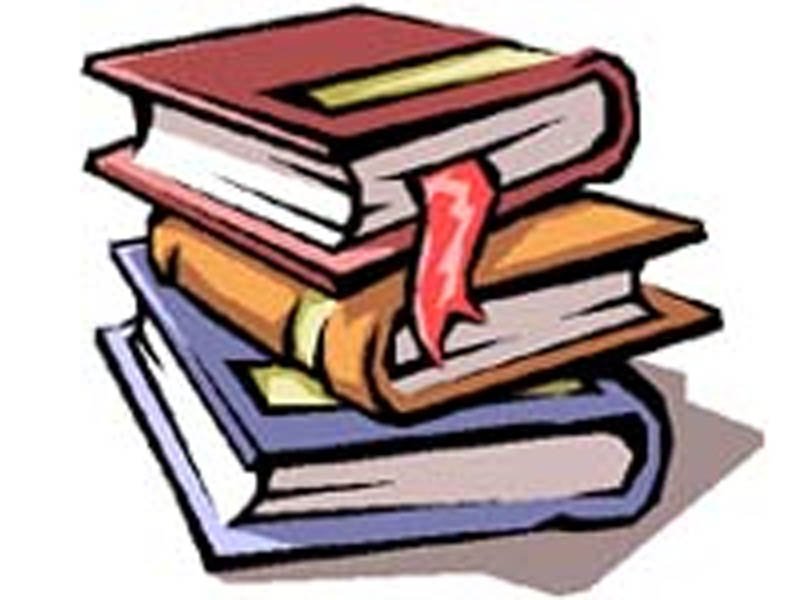 2017Составитель: Бирюкова Наталья Николаевна, учитель русского языка и литературы МОУ «СОШ №3 с углубленным изучением музыкальных предметовим. А. П. Иванова» города Бежецк Тверской области. Учитель высшей квалификационной категории.Корректор: Месюсина Татьяна Алексеевна, учитель русского языка и литературы МОУ «Гимназия №1 имени В.Я. Шишкова»  г.Бежецка Тверской области. Учитель высшей квалификационной категории.Пособие предназначено для учителей русского языка и литературы и учащихся 9 классов.От составителя:Внедрение ФГОС нового поколения предъявляют ряд требований к организации учебного процесса. Необходим системно-деятельностный подход на уроках. Задача любого педагога-словесника – сформировать коммуникативные, познавательные, регулятивные, личностные компетенции школьников. Основополагающими компетенциями для словесников выступают коммуникативная и читательская. Очень эффективный метод работы на уроке – применение маршрутных листов. Что такое маршрутный лист? Это план действий или план урока. Учащимся в начале урока выдаются бланки (маршруты), в первой колонке которых обозначено задание, вопрос, проблема. Во второй колонке учащиеся пишут свои ответы. Маршрут помогает обучающемуся сориентироваться в пространстве урока, спланировать свою деятельность, сконцентрировать внимание на главном. В маршрутах можно приписывать те источники, куда учащиеся могут обратиться в поиске информации. Например, главы повести или действия и явления пьесы, страницы учебника и т.д.  Работая в маршрутном листе, подростки записывают информацию, благодаря которой им  потом проще составить устный ответ по заданному вопросу или проблеме, а это формирует коммуникативную компетенцию, умение выступать, доказывать, подтверждать. Кроме того, использование маршрутных листов реализует системно –деятельностный подход в обучении, так как во время урока каждый учащийся работает по заданному плану, обращается к учебному материалу, делает записи.Работая по “Маршрутному листу”, ученик не попадает в ситуацию неожиданного вопроса, у него есть время подумать, прежде чем ответить.. Данное пособие ориентировано на учителей –словесников и учащихся 9 классов. Задания составлены в соответствии с программой общего основного образования по литературе под редакцией В.Я.Коровиной.СОДЕРЖАНИЕ:От составителя………………………………………………………4Маршрутный лист по произведениям древнерусской литературы………………………………………………………….5Маршрутный лист по разделу «Классицизм»……………………7Самостоятельная работа по произведению Н.М.Карамзина «БеднаяЛиза»……………………………………………………….8Маршрутный лист «Анализ баллады В.Жуковского «Светлана»………………………………………………………….11Маршрутный лист «Анализ баллады В.Жуковского «Людмила»………………………………………………………….13Тест по балладе В.Жуковского «Светлана (2 варианта)…………14Маршрутный лист по элегии В.Жуковского «Море»……………19Маршрутный лист  «Художественные особенности комедии А.С.Грибоедова «Горе от ума» ……………………………………21Маршрутный лист урока «Персонажи комедии А.С.Грибоедова «Гореот ума»………………………………………………………..23Самостоятельная работа по комедии А.С. Грибоедова  «Горе от ума»………………………………………………………………….26Маршрутный лист по роману в стихах А.С. Пушкина «Евгений Онегин» (вводный урок)……………………………………………25Маршрутный лист урока по произведению «Евгений Онегин» А.С. Пушкина. Образ Евгения Онегина…………………………………26Маршрутный лист урока по произведению «Евгений Онегин» А.С. Пушкина. Образ Татьяны Лариной……………………….27Маршрутный лист урока по роману в стихах А.С.Пушкина: «От делать нечего друзья!»………………………………………………29Маршрутный лист урока по роману М.Ю.Лермонтова «Герой нашего времени» ( повесть «Бэла»)………………………………..30Маршрутный лист урока по роману М.Ю.Лермонтова «Герой нашего времени» ( повесть «Максим Максимыч»)………………..31Итоговая контрольная работа М.Ю. Лермонтов «Герой нашего времени»………………………………………………………………36Маршрутный лист №1  « Древнерусская литература»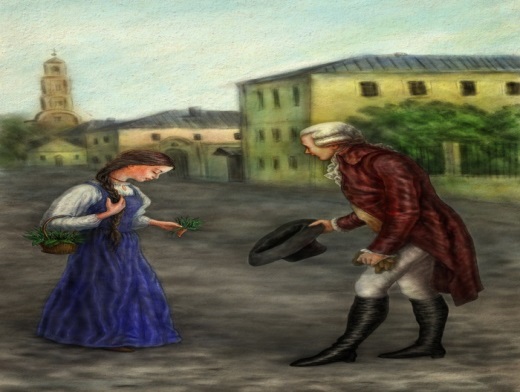 Маршрутный лист №3 «Анализ баллады В.А.Жуковского «Светлана»Маршрутный лист №4 «Анализ баллады В.А.Жуковского «Людмила»Тест Вариант 1Баллада В. Жуковского «Светлана»1. Как зовут Жуковского?а) Василий Васильевичб) Василий Андреевичв) Василий Иванович2. К какому жанру литературы относится данное произведение?а) поэмаб) балладав) элегия3. Накануне какого праздника девушки решили погадать?а) накануне Рождестваб) накануне Нового годав) накануне Крещения4. Какова причина печали главной героини?а) отсутствие вестей от милогоб) болезнь милогов) женитьба милого5. Какие чувства переполняют Светлану во время гадания?а) робость, страхб) радость, страхв) счастье, страх6. Куда отправляется Светлана с милым?а) в церковьб) в теремв) в дальнюю дорогу7. Что чудится Светлане в церкви?а) тронб) гробв) качели8. Какая птица села на грудь мертвецу?а) коростельб) голубьв) иволга9. Какой статный гость появился у Светланы утром?а) женихб) сватв) бояринТест Вариант 1Баллада В. Жуковского «Светлана»1. Как зовут Жуковского?а) Василий Васильевичб) Василий Андреевичв) Василий Иванович2. К какому жанру литературы относится данное произведение?а) поэмаб) балладав) элегия3. Накануне какого праздника девушки решили погадать?а) накануне Рождестваб) накануне Нового годав) накануне Крещения4. Какова причина печали главной героини?а) отсутствие вестей от милогоб) болезнь милогов) женитьба милого5. Какие чувства переполняют Светлану во время гадания?а) робость, страхб) радость, страхв) счастье, страх6. Куда отправляется Светлана с милым?а) в церковьб) в теремв) в дальнюю дорогу7. Что чудится Светлане в церкви?а) тронб) гробв) качели8. Какая птица села на грудь мертвецу?а) коростельб) голубьв) иволга9. Какой статный гость появился у Светланы утром?а) женихб) сватв) бояринМаршрутный лист №5 «Элегия В.Жуковского «Море»В.ЖуковскийМоре   ЭлегияБезмолвное море, лазурное море,
Стою очарован над бездной твоей.
Ты живо; ты дышишь; смятенной любовью,
Тревожною думой наполнено ты.
Безмолвное море, лазурное море,
Открой мне глубокую тайну твою.
Что движет твое необъятное лоно?
Чем дышит твоя напряженная грудь?
Иль тянет тебя из земныя неволи
Далекое, светлое небо к себе?..
Таинственной, сладостной полное жизни,
Ты чисто в присутствии чистом его:
Ты льешься его светозарной лазурью,
Вечерним и утренним светом горишь,
Ласкаешь его облака золотые
И радостно блещешь звездами его.
Когда же сбираются темные тучи,
Чтоб ясное небо отнять у тебя -
Ты бьешься, ты воешь, ты волны подъемлешь,
Ты рвешь и терзаешь враждебную мглу...
И мгла исчезает, и тучи уходят,
Но, полное прошлой тревоги своей,
Ты долго вздымаешь испуганны волны,
И сладостный блеск возвращенных небес
Не вовсе тебе тишину возвращает;
Обманчив твоей неподвижности вид:
Ты в бездне покойной скрываешь смятенье,
Ты, небом любуясь, дрожишь за него…Маршрутный лист №6«Художественные особенности комедии А.С.Грибоедова «Горе от ума»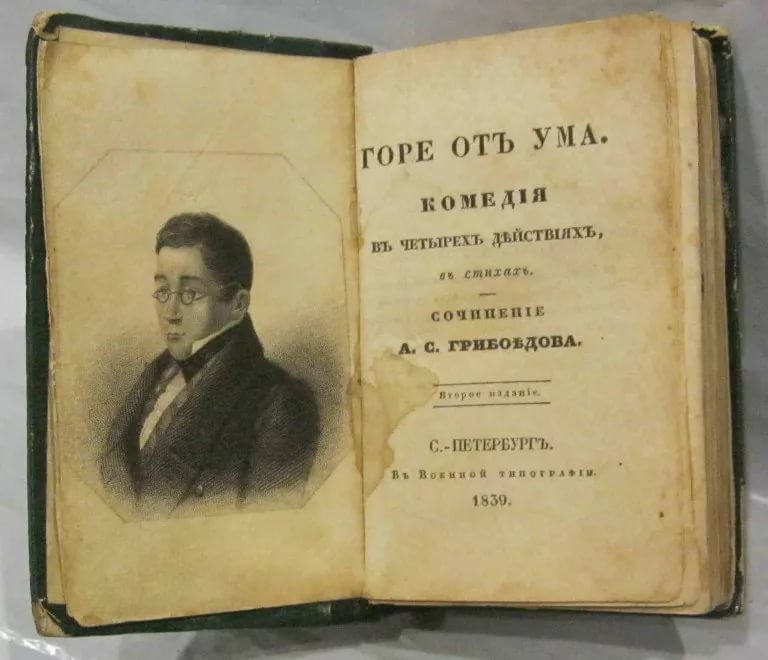 Маршрутный лист№7«Персонажи комедии А.С. Грибоедова «Горе от ума»Самостоятельная работа по комедии А.С. Грибоедова  «Горе от ума»Самостоятельная работа по комедии А.С. Грибоедова  «Горе от ума»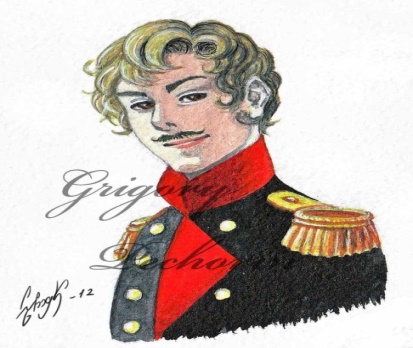 Маршрутный лист№13  «ГЕРОЙ НАШЕГО ВРЕМЕНИ»М.Ю ЛЕРМОНТОВАПОВЕСТЬ «МАКСИМ   МАКСИМЫЧ» Анализ портрета Печорина.Какими средствами рисует автор равнодушие   Печорина и взволнованность Максима Максимыча?Итоговая контрольная работаМ.Ю. Лермонтов «Герой нашего времени»1.Каждая повесть романа Лермонтова «Герой нашего времени» опиралась на определенную литературную традицию. Соотнесите повесть и литературный жанр, которому она соответствует.2. В какой из повестей романа «Герой нашего времени» звучит песня
Уж не тронь ты, злое море, 
Мою лодочку.
Везет моя лодочка
Вещи драгоценны,
Правит ею в темну ночь
Буйная головушка.

а) «Бэла»
б) «Княжна Мери»
в) «Тамань»
г) «Фаталист»
3. Что больше всего поражает Максима Максимычав характере Печорина(по роману М.Ю. Лермонтова «Герой нашего времени»)?
а) Легкомыслие и безответственность.б) Противоречивость и странность.
в) Смелость и бесшабашность.
г) Равнодушие и душевная чёрствость.
4. Чья цель в жизни  - «сделаться героем романа»?
а) Грушницкого;  
б) Печорина;  
в) Вулича.
5. Кто из героев называет себя «нравственным калекой»?
а) Грушницкий;  
б) Печорин;  
в) Вернер.

6. Кого Печорин считает равным себе по интеллекту и говорит:«…мы ко всему довольно равнодушны, кроме самих себя»?а) Грушницкого;  
б) Вулича;  
в) Вернера.
7. Кто такой Вернер?а) муж Веры; б) приятель Печорина; в) друг Грушницкого.8. Действие в повести «Княжна Мери» происходит...а) в Пятигорске; б) в Тифлисе; в) в Кисловодске.9. Что говорит Печорин Мери при расставании?
а) «я вас не любил»;         б) «мне с вами скучно»;      в) «я над вами смеялся».

10. Что понял Печорин после расставания с Верой?
а) что она была единственной  женщиной, которая заставила биться его сердце;  
б) что он никогда ее не любил;      
в) что женитьба на ней помогла бы ему избавиться от одиночества и скуки.
11. С кем сравнивает себя Печорин?а) с матросом, выросшим на палубе разбойничьего брига; б) с птицей, парящей в вышине; в) с героем романа.
12. Почему любовь Печорина никому не принесла счастья?
а) он никого не любил;  
б) он ничем не жертвовал ради любимых;   
в) он всех считал ниже себя, недостойными его любви.13. Почему Печорин под конец жизни ищет смерти?а) жизнь ему надоела, жизнь скучна.б) по малодушию;в) он понял, что не нашел и не найдёт своего предназначения в жизни.14. Печорин – герой:а) положительный;б) отрицательный;в) нельзя сказать однозначно.15.  Кому принадлежат слова:«У меня врождённая страсть противоречить; целая моя жизнь была только цепь грустных и неудачных противоречий сердцу или рассудку»?а) Печорину,   б) Грушницкому,  в) Вернеру.16. Лермонтов поступки, мысли и чувства своего героя:а) осуждает;  б) анализирует;  в) защищает.
17. Укажите проблему, которой нет а романе:а) проблема отцов и детей;б) проблема положительного героя;в) проблема дружбы и любви;г) проблема смысла жизни.18. Чем является роман «Герой нашего времени» по авторскому определению:а) историей любви;б) историей жизни;в) историей души человеческой.19. Соотнесите героя и обстоятельства, при которых персонаж умирает.20. Соотнесите портретигероя, которому он соответствует.21. Соотнесите портрет и героиню, которой он соответствует.22. Соотнесите характеристику и героя, которому она соответствует.23.    Дайте развёрнутый ответ: "В чём трагичность судьбы Печорина?"Маршрутный лист №14«ПоэмаН.В.Гоголя «Мертвые души»Образы помещиков в поэмеУчредитель: Отдел образования Бежецкого района Тверской областиИндекс: 171980 Адрес: Тверская область, г.Бежецк, ул. Большая, д.51e-mail: bmedia@mail.ruЗаведующая ОО Бежецкого района: ИО Власова Людмила БорисовнаОтпечатано на оборудовании школьного «Пресс-центра»МОУ «СОШ №3  с углубленным изучением музыкальных предметов им. А. П.Иванова»Адрес: 171980 Тверская область, г.Бежецк, пл.Советская, д.1Директор: Дядюшков Виктория Федоровнаe-mail: school3-bezheck@mail.ruСоставитель: Бирюкова Наталья Николаевна, учитель русского языка и литературы МОУ «СОШ №3 с углубленным изучением музыкальных предметовим. А. П. Иванова» города Бежецк Тверской области. Учитель высшей квалификационной категории.Редактор: Месюсина Татьяна Алексеевна, учитель русского языка и литературы МОУ «Гимназия №1 имени В.Я. Шишкова»  города Бежецк Тверской области. Учитель высшей квалификационной категории.Технический исполнитель: Жимолоскина Кристина ВасильевнаТираж 25 экземпляровГод издания: 2017Древнерусская литератураОтветыОсобенности древнерусской литературы«Слово о полку Игореве» - памятник древнерусской литературы.  Почему?Какому событию посвящено «Слово…»?Почему поход князя Игоря был  неудачен?  В чем автор «Слова…» видит причины  неудач?Какое событие было предзнаменованием неудачного похода князя?  Почему это событие включено в повествование?Сон князя Святослава. О чем он?  Что предсказывает этот сон?Речь князя Святослава.  К кому обращается  Святослав? К чему призывает? Почему в своём «золотом слове» он вспоминает о событиях прошлого?Плач Ярославны. О чем тоскует жена князя Игоря? К кому она обращается за помощью? Почему?Основная идея «Слова…»МАРШРУТНЫЙ ЛИСТ №2 «КЛАССИЦИЗМ»МАРШРУТНЫЙ ЛИСТ №2 «КЛАССИЦИЗМ»Дайте определение классицизмаПеречислите основные черты классицизма.М.В. Ломоносов. Какой вклад он внес в развитие отечественной науки?Оды Ломоносова. Особенности  жанра оды. В чем особенность од Ломоносова?Г.Р.Державин. Особенности творчества. В чем видит Державин назначение поэта? Согласны ли вы с его точкой зрения?А.Н.Радищев. «Путешествие из Петербурга в Москву». Особенности жанра путешествия. Основная тема произведения, идея.САМОСТОЯТЕЛЬНАЯ РАБОТАпо произведению Н.М. Карамзина   «Бедная Лиза»Вариант 1Ответы1)К какому направлению литературы принадлежит «Бедная Лиза» Н.М.Карамзина. Почему?2) Какие проблемы затронуты в произведении Н.М.Карамзина «Бедная Лиза»?3) Почему произведение названо «Бедная Лиза»?4) Дайте характеристику Лизы. Как характеризуют девушку окружающие люди?5) Как выражена проблема чувств и разума в произведении Н.М. Карамзина «Бедная Лиза»? Какую позицию занимаете вы?Напишите сочинение- рассуждение на тему: «Что такое ЛЮБОВЬ?» Приведите аргументы из повести Н.М.Карамзина«Бедная Лиза» и других, прочитанных вами самостоятельно.САМОСТОЯТЕЛЬНАЯ РАБОТАпо произведению Н.М. Карамзина   «Бедная Лиза»Вариант 2Ответы1)Дайте определение сентиментализма и назовите его отличительные черты.2) Какие темы затронуты в произведении Н.М.Карамзина «Бедная Лиза»?3) В каком значении использовано определение «бедная»?4) Дайте характеристику Эраста.Почему Эраст не смог обрести счастье в жизни? 5) Как на страницах повести  раскрыта проблема чувств и разума? Напишите сочинение- рассуждение на тему: «Что такое ИСКРЕННОСТЬ?» Приведите аргументы из повести Н.М.Карамзина«Бедная Лиза» и других, прочитанных вами самостоятельно.Дайте определение жанра, к которому относится «Светлана»В.А.Жуковского?Почему баллада называется «Светлана»? Что обозначает русское имя Светлана? Охарактеризуйте главную героиню произведения.Каков сюжет баллады «Светлана»?  Почему автор избирает мистический сюжет?Что вы знаете о народных гаданиях? Как автор описывает народные обряды в балладе? Почему люди верили в гадания?Какие два цвета преобладают в балладе? Какую роль они выполняют?Какие приёмы, используемые автором баллады, призваны нагнетать страх? Образы- символы. Назовите их.Что является в этой балладе кульминацией?Обрела ли героиня баллады счастье? Почему? Какова идея этой баллады?О чем баллада  «Людмила»?Почему это произведение мы относим к жанру баллады? Докажите.Дайте характеристику ЛюдмилыКаков сюжет баллады? Можно ли его назвать мистическим?В чем выражается народная основа баллады?Можно ли считать финал баллады трагическим? Почему?Сравните балладу «Людмила» и балладу «Светлана»? В чем их сходство и различие? Есть ли признаки, по которым можно сравнивать главных героинь? Перечислите их.Прочитай элегию В.Жуковского «Море». О чем размышляет в ней   поэт?Дата написания.Жанр.Тематика и проблематика элегии Идея стихотворенияНа какие три части можно условно разделить стихотворение. Подберите им названия.Выпишите эпитеты.Какова их роль?Выпишите олицетворения.Какова их роль?Найдите в тексте метафорыКакова их роль?Какие  мысли и чувства вызывает это стихотворение?Определите стихотворный размер этого стихотворения?К какому направлению литературы можно отнести комедию А.С.Грибоедова «Горе от ума»? Докажите.К какому роду и жанру литературы относим «Горе от ума»?В чем заключается основной конфликт комедии?Определите композиционные части комедии (завязка, развитие сюжета, кульминация, развязка). Процитируйте.Проанализируем 1 д. явл.1-5Какова атмосфера в доме Фамусова?Какую информацию мы получаем о героях, еще не появившихся на сцене?В композиционном плане д1.  Явл 1-5 выступает в роли……Проанализируем д.1.явл.7Как появляется Чацкий?Что движет им?Как встречает его Софья? Что раздражает Софью в Чацком?Какие чувствапереполняют Чацкого? Ирония Чацкого. Над кем (чем) он иронизирует?Д.1. явление 8-10Какую роль в развитии сюжета выполняют эти явления?На какие два лагеря можно условно разделить персонажей комедии? Почему?Дайте характеристику Фамусова.Выберите из предложенного списка слова, характеризующие Молчалина:Спокойный, приспособленец, услужливый, добрый, справедливый, готовый на самопожертвование,  умеющий выслужитьсяОхарактеризуйте Скалозуба. О чем говорит его «говорящая фамилия»?Софья – положительный или отрицательный герой комедии? Почему? Как она относится к Чацкому? К Молчалину?Почему Чацкий чужой в фамусовском обществе?Что его отличает от героев «лагеря Фамусова»? Дайте характеристику Чацкого?Выпишите яркие афоризмы, которые произносят разные персонажи комедии. Как они раскрывают героев?В.1.Ф.И.К какому литературному направлению относится пьеса? Назовите основные черты этого направления.В чем заключаетсяосновной конфликт комедии?Какой моментследует считать кульминацией пьесы?Почему Чацкого не принимает фамусовское общество?Дайте характеристику Фамусова.Почему Софья стала холодна с Чацким?Может ли Софья стать счастливой с Молчалиным?Назовите «говорящие фамилии»героев  комедии? Какую роль «говорящие фамилии» выполняют в комедии?Напишите рассуждение: «Можно ли считать Чацкого «лишним человеком»?В.2.Ф.И.К какому роду и жанру литературы относится «Горе от ума»?Почему конфликт Чацкого и фамусовского общества неизбежен?Как «выражена» проблема ума в комедии?Найдите завязку комедии. Какие две линии намечаются  в пьесе?Дайте характеристику Софьи.Сопоставьте монологи Фамусова и Чацкого? По каким вопросам возникают разногласия между ними?Каковы нравственные и жизненные идеалы фамусовскогобщества?Как принимают слух о  сумасшествии Чацкого представители фамусовского общества? Почему каждый уверен в том, что Александр Андреевич «не в себе»?Маршрутный лист№8  «Роман в стихах А.С. Пушкина «Евгений Онегин»ВВОДНЫЙ УРОКОТВЕТЫИстория создания произведенияОсобенности жанраОсобенности композицииСистема действующих лицМесто действия романаОпишите образ жизни дворянского общества Маршрутный лист№9  «Евгений Онегин» А.С. Пушкина.ОБРАЗ ОНЕГИНАОТВЕТЫЖизнь Онегина в ПетербургеВоспитаниеОбразованиеВнешностьУвлеченияКак Онегин проводит свой день?Почему ему скучно в Петербурге? Причины разочарования в жизни Онегина?Онегин в деревнеОнегин в доме Лариных.Почему Татьяна влюбляется в Онегина?Как вы понимаете фразу автора-рассказчика («от делать нечего друзья»), которая характеризует отношения В.Ленского с Е.Онегиным?Прошел ли Онегин испытание дружбой и любовью?Маршрутный лист №10  «Евгений Онегин» А.С. Пушкина.ОБРАЗ  ТАТЬЯНЫ ЛАРИНОЙОТВЕТЫВоспитание и образование ТатьяныПочему Пушкин дал своей героине имя Татьяна?Любимые занятия Татьяны Лариной.«Татьяна русская душою…» Как вы понимаете эту фразу? Почему поэт называет девушку «русская душою»?Что отличает Татьяну от сестры Ольги?Почему Татьяна влюбилась в Онегина? Чем он ей понравился?Почему Татьяна пишет письмо своему возлюбленному? Как характеризует Татьяну этот поступок?Почему Татьяна не нашла счастья в отношениях с Онегиным?Черты характера  ТатьяныКак сложилась судьба Татьяны? Обрела ли она счастье в личной жизни? Почему в финале романа она отвергает Онегина?МАРШРУТНЫЙ ЛИСТ №11 «От делать нечего друзья»МАРШРУТНЫЙ ЛИСТ №11 «От делать нечего друзья»Цитатный планОнегинЛенскийВоспитаниеОбразованиеОбраз жизниЧерты характераОтношение к женщинеОтношение к любвиОтношение к дружбеЧерты характераПричина дуэли?Маршрутный лист №12 «РоманМ.Ю.Лермонтова «Герой нашего времени» ( повесть «Бэла»)ОТВЕТЫКаков сюжет повести «Бэла»?Почему эта повесть первая в композиционном плане романа?Первая ли она в фабульной линии произведения?Как Печорин относится к Бэле сначала?Почему Печорин быстро охладевает к молодой девушке Бэле?Как оценить поступок Печорина? (похищение Бэлы)Дайте характеристику Печорина (повесть«Бэла»).Почему Печорин косвенно виновен в смерти молодой девушки?Как вы относитесь к Г.Печорину?ЗаданияОтветы учащихсяКакие ассоциации вызывает у вас слово «дружба»?Стихотворение о настоящем друге      может пополнить ассоциативный ряд. Допишите, что значит настоящий друг…Народные пословицы и  поговорки о дружбе. В чем заключена народная мудрость?Печорин и Максим Максимыч–друзья? Аргументируйте свое мнение «Бэла» и «Максим  Максимыч». Что нового о главном герое вы узнали? Изменился ли Григогий Александрович? Попробуйте объяснить причины поведения Печорина.Что такое психологический портрет?Прочитаем отрывок «Портрет Печорина». Какие особенности внешности показаны в портрете Печорина?Какие детали  позволяют проникнуть в душу героя, раскрыть его характер?ХарактеристикаЦитатаВывод о характере и психологических особенностяхТелосложение:РостРуки и пальцыПоходкаВолосы и кожаГлаза	ВозрастОдеждаЗаданияОтветыКакой, по-вашему, должна была быть их встреча?ПечоринПечоринМаксим МаксимычМаксим МаксимычПоведениеРечьТемы для разговораПоведениеРечьТемы для разговораПоведениеРечьТемы для разговораПоведениеРечьТемы для разговораЛексические средстваСинтаксисЗаданияОтветыКак вы понимаете  фразу «Максим Максимыч «остолбенел»? Когда себя так ощущал Максим Максимыч?Наталья Долинина называет Печорина «эгоистом». Согласны ли вы с ее мнением?  Почему?Как реагирует  Максим Максимыч на отказ Печорина  остаться всего на два часа? Какие детали «показывают» его состояние?Ребята, перед вами иллюстрация Н. Н. Дубовского к роману. Прочитайте фрагмент текста, соответствующий ему.  Что он передает? И все-таки кого нам больше жаль – Максима Максимыча или Печорина? Почему?Составьте синквейны«Печорин»«Максим Максимыч»1. «Бела»а) фантастическая проза2. «Тамань»б) светская повесть3. «Княжна Мери»в) романтическая новелла о любви4. «Фаталист»г) авантюрная новелла1. О смерти не сообщаетсяА) Печорин2. Убит на дуэлиБ) Максим Максимыч3. Зарублен пьяным казакомВ) Грушницкий4. Умер по дороге из ПерсииГ) Вулич1. «Высокий рост и смуглый цвет лица, черные волосы, черные проницательные глаза… печальная и холодная улыбка, вечно блуждавшая на губах его…»    А) Печорин2. «…он из тех людей, которые на все случаи жизни имеют готовые пышные фразы…»    Б) Максим Максимыч3. «Он изучал все живые струны сердца человеческого,… но никогда не умел воспользоваться своим знанием».В) Грушницкий4. «…смуглый цвет лица его показывал, что оно давно знакомо с закавказским солнцем…»    Г) Вернер5. «…взгляд его, непродолжительный, но проницательный и тяжелый… мог бы казаться дерзким, если б не был столь равнодушно спокоен»  Д) Вулич 1. «Она была далеко не красавица… Необыкновенная гибкость ее стана,… длинные русые волосы, какой-то золотистый отлив ее слегка загорелой кожи…»  А) Бела2.«…ее большие глаза, исполненные неизъяснимой грусти… ее бледные губы напрасно старались улыбнуться… ее нежные руки… были так худы и прозрачны…»  Б) Мери 3. «…высокая, тоненькая, глаза черные, как у горной серны…»  В) Вера 4. «…у нее такие бархатные глаза… нижние и верхние ресницы так длинны, что лучи солнца не отражаются в ее зрачках».Г) ундина1. Умная, начитанная, благородная, нравственно чистая.А) Бела2.Непосредственная, стихийно-страстная, жертвенно любящаяБ) Мери3. Материалист по убеждению, критический и сатирический ум. Скептик и пессимист, честный и прямой.В) Грушницкий4. Недалекий по уму, безличный, хвастливо-самолюбивый, завистливый, фальшивый.Г) Максим Максимыч5. Непосредственный, честный, добрый, «честная душа и золотое сердце», мужественный и верноподданный.Д) доктор ВернерКаков жанр произведения «Мёртвые души». Аргументируйте.Каким вы представляете Чичикова?Зачем  Чичиков покупает души умерших крестьян?План характеристики помещика:ВнешностьУвлеченияОбраз жизниКак ведет хозяйство?Отношение к крестьянам.Как относится к предложению Чичикова купить умерших крестьян?Есть ли нравственные принципы у этих помещиков? Какие?Какие пороки разоблачает Н.В.Гоголь в образе этого помещика?План характеристики помещика:ВнешностьУвлеченияОбраз жизниКак ведет хозяйство?Отношение к крестьянам.Как относится к предложению Чичикова купить умерших крестьян?Есть ли нравственные принципы у этих помещиков? Какие?Какие пороки разоблачает Н.В.Гоголь в образе этого помещика?МАНИЛОВМАНИЛОВКОРОБОЧКАКОРОБОЧКАНОЗДРЁВНОЗДРЁВСОБАКЕВИЧСОБАКЕВИЧПЛЮШКИНПЛЮШКИНКакой общий вывод можно сделать? Что объединяет всех помещиков? Почему Н.В.Гогольиспользовал прием градации для создания образов помещиков?Какой общий вывод можно сделать? Что объединяет всех помещиков? Почему Н.В.Гогольиспользовал прием градации для создания образов помещиков?